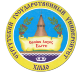 БЮДЖЕТНОЕ УЧРЕЖДЕНИЕ ВЫСШЕГО ОБРАЗОВАНИЯ
Ханты-Мансийского автономного округа–Югры
«Сургутский государственный университет»БЮДЖЕТНОЕ УЧРЕЖДЕНИЕ ВЫСШЕГО ОБРАЗОВАНИЯ
Ханты-Мансийского автономного округа–Югры
«Сургутский государственный университет»БЮДЖЕТНОЕ УЧРЕЖДЕНИЕ ВЫСШЕГО ОБРАЗОВАНИЯ
Ханты-Мансийского автономного округа–Югры
«Сургутский государственный университет»БЮДЖЕТНОЕ УЧРЕЖДЕНИЕ ВЫСШЕГО ОБРАЗОВАНИЯ
Ханты-Мансийского автономного округа–Югры
«Сургутский государственный университет»БЮДЖЕТНОЕ УЧРЕЖДЕНИЕ ВЫСШЕГО ОБРАЗОВАНИЯ
Ханты-Мансийского автономного округа–Югры
«Сургутский государственный университет»БЮДЖЕТНОЕ УЧРЕЖДЕНИЕ ВЫСШЕГО ОБРАЗОВАНИЯ
Ханты-Мансийского автономного округа–Югры
«Сургутский государственный университет»БЮДЖЕТНОЕ УЧРЕЖДЕНИЕ ВЫСШЕГО ОБРАЗОВАНИЯ
Ханты-Мансийского автономного округа–Югры
«Сургутский государственный университет»БЮДЖЕТНОЕ УЧРЕЖДЕНИЕ ВЫСШЕГО ОБРАЗОВАНИЯ
Ханты-Мансийского автономного округа–Югры
«Сургутский государственный университет»БЮДЖЕТНОЕ УЧРЕЖДЕНИЕ ВЫСШЕГО ОБРАЗОВАНИЯ
Ханты-Мансийского автономного округа–Югры
«Сургутский государственный университет»БЮДЖЕТНОЕ УЧРЕЖДЕНИЕ ВЫСШЕГО ОБРАЗОВАНИЯ
Ханты-Мансийского автономного округа–Югры
«Сургутский государственный университет»БЮДЖЕТНОЕ УЧРЕЖДЕНИЕ ВЫСШЕГО ОБРАЗОВАНИЯ
Ханты-Мансийского автономного округа–Югры
«Сургутский государственный университет»БЮДЖЕТНОЕ УЧРЕЖДЕНИЕ ВЫСШЕГО ОБРАЗОВАНИЯ
Ханты-Мансийского автономного округа–Югры
«Сургутский государственный университет»БЮДЖЕТНОЕ УЧРЕЖДЕНИЕ ВЫСШЕГО ОБРАЗОВАНИЯ
Ханты-Мансийского автономного округа–Югры
«Сургутский государственный университет»БЮДЖЕТНОЕ УЧРЕЖДЕНИЕ ВЫСШЕГО ОБРАЗОВАНИЯ
Ханты-Мансийского автономного округа–Югры
«Сургутский государственный университет»БЮДЖЕТНОЕ УЧРЕЖДЕНИЕ ВЫСШЕГО ОБРАЗОВАНИЯ
Ханты-Мансийского автономного округа–Югры
«Сургутский государственный университет»БЮДЖЕТНОЕ УЧРЕЖДЕНИЕ ВЫСШЕГО ОБРАЗОВАНИЯ
Ханты-Мансийского автономного округа–Югры
«Сургутский государственный университет»БЮДЖЕТНОЕ УЧРЕЖДЕНИЕ ВЫСШЕГО ОБРАЗОВАНИЯ
Ханты-Мансийского автономного округа–Югры
«Сургутский государственный университет»БЮДЖЕТНОЕ УЧРЕЖДЕНИЕ ВЫСШЕГО ОБРАЗОВАНИЯ
Ханты-Мансийского автономного округа–Югры
«Сургутский государственный университет»БЮДЖЕТНОЕ УЧРЕЖДЕНИЕ ВЫСШЕГО ОБРАЗОВАНИЯ
Ханты-Мансийского автономного округа–Югры
«Сургутский государственный университет»БЮДЖЕТНОЕ УЧРЕЖДЕНИЕ ВЫСШЕГО ОБРАЗОВАНИЯ
Ханты-Мансийского автономного округа–Югры
«Сургутский государственный университет»БЮДЖЕТНОЕ УЧРЕЖДЕНИЕ ВЫСШЕГО ОБРАЗОВАНИЯ
Ханты-Мансийского автономного округа–Югры
«Сургутский государственный университет»БЮДЖЕТНОЕ УЧРЕЖДЕНИЕ ВЫСШЕГО ОБРАЗОВАНИЯ
Ханты-Мансийского автономного округа–Югры
«Сургутский государственный университет»БЮДЖЕТНОЕ УЧРЕЖДЕНИЕ ВЫСШЕГО ОБРАЗОВАНИЯ
Ханты-Мансийского автономного округа–Югры
«Сургутский государственный университет»БЮДЖЕТНОЕ УЧРЕЖДЕНИЕ ВЫСШЕГО ОБРАЗОВАНИЯ
Ханты-Мансийского автономного округа–Югры
«Сургутский государственный университет»БЮДЖЕТНОЕ УЧРЕЖДЕНИЕ ВЫСШЕГО ОБРАЗОВАНИЯ
Ханты-Мансийского автономного округа–Югры
«Сургутский государственный университет»БЮДЖЕТНОЕ УЧРЕЖДЕНИЕ ВЫСШЕГО ОБРАЗОВАНИЯ
Ханты-Мансийского автономного округа–Югры
«Сургутский государственный университет»БЮДЖЕТНОЕ УЧРЕЖДЕНИЕ ВЫСШЕГО ОБРАЗОВАНИЯ
Ханты-Мансийского автономного округа–Югры
«Сургутский государственный университет»БЮДЖЕТНОЕ УЧРЕЖДЕНИЕ ВЫСШЕГО ОБРАЗОВАНИЯ
Ханты-Мансийского автономного округа–Югры
«Сургутский государственный университет»БЮДЖЕТНОЕ УЧРЕЖДЕНИЕ ВЫСШЕГО ОБРАЗОВАНИЯ
Ханты-Мансийского автономного округа–Югры
«Сургутский государственный университет»БЮДЖЕТНОЕ УЧРЕЖДЕНИЕ ВЫСШЕГО ОБРАЗОВАНИЯ
Ханты-Мансийского автономного округа–Югры
«Сургутский государственный университет»БЮДЖЕТНОЕ УЧРЕЖДЕНИЕ ВЫСШЕГО ОБРАЗОВАНИЯ
Ханты-Мансийского автономного округа–Югры
«Сургутский государственный университет»БЮДЖЕТНОЕ УЧРЕЖДЕНИЕ ВЫСШЕГО ОБРАЗОВАНИЯ
Ханты-Мансийского автономного округа–Югры
«Сургутский государственный университет»БЮДЖЕТНОЕ УЧРЕЖДЕНИЕ ВЫСШЕГО ОБРАЗОВАНИЯ
Ханты-Мансийского автономного округа–Югры
«Сургутский государственный университет»БЮДЖЕТНОЕ УЧРЕЖДЕНИЕ ВЫСШЕГО ОБРАЗОВАНИЯ
Ханты-Мансийского автономного округа–Югры
«Сургутский государственный университет»БЮДЖЕТНОЕ УЧРЕЖДЕНИЕ ВЫСШЕГО ОБРАЗОВАНИЯ
Ханты-Мансийского автономного округа–Югры
«Сургутский государственный университет»БЮДЖЕТНОЕ УЧРЕЖДЕНИЕ ВЫСШЕГО ОБРАЗОВАНИЯ
Ханты-Мансийского автономного округа–Югры
«Сургутский государственный университет»БЮДЖЕТНОЕ УЧРЕЖДЕНИЕ ВЫСШЕГО ОБРАЗОВАНИЯ
Ханты-Мансийского автономного округа–Югры
«Сургутский государственный университет»БЮДЖЕТНОЕ УЧРЕЖДЕНИЕ ВЫСШЕГО ОБРАЗОВАНИЯ
Ханты-Мансийского автономного округа–Югры
«Сургутский государственный университет»БЮДЖЕТНОЕ УЧРЕЖДЕНИЕ ВЫСШЕГО ОБРАЗОВАНИЯ
Ханты-Мансийского автономного округа–Югры
«Сургутский государственный университет»БЮДЖЕТНОЕ УЧРЕЖДЕНИЕ ВЫСШЕГО ОБРАЗОВАНИЯ
Ханты-Мансийского автономного округа–Югры
«Сургутский государственный университет»БЮДЖЕТНОЕ УЧРЕЖДЕНИЕ ВЫСШЕГО ОБРАЗОВАНИЯ
Ханты-Мансийского автономного округа–Югры
«Сургутский государственный университет»БЮДЖЕТНОЕ УЧРЕЖДЕНИЕ ВЫСШЕГО ОБРАЗОВАНИЯ
Ханты-Мансийского автономного округа–Югры
«Сургутский государственный университет»БЮДЖЕТНОЕ УЧРЕЖДЕНИЕ ВЫСШЕГО ОБРАЗОВАНИЯ
Ханты-Мансийского автономного округа–Югры
«Сургутский государственный университет»БЮДЖЕТНОЕ УЧРЕЖДЕНИЕ ВЫСШЕГО ОБРАЗОВАНИЯ
Ханты-Мансийского автономного округа–Югры
«Сургутский государственный университет»БЮДЖЕТНОЕ УЧРЕЖДЕНИЕ ВЫСШЕГО ОБРАЗОВАНИЯ
Ханты-Мансийского автономного округа–Югры
«Сургутский государственный университет»БЮДЖЕТНОЕ УЧРЕЖДЕНИЕ ВЫСШЕГО ОБРАЗОВАНИЯ
Ханты-Мансийского автономного округа–Югры
«Сургутский государственный университет»БЮДЖЕТНОЕ УЧРЕЖДЕНИЕ ВЫСШЕГО ОБРАЗОВАНИЯ
Ханты-Мансийского автономного округа–Югры
«Сургутский государственный университет»БЮДЖЕТНОЕ УЧРЕЖДЕНИЕ ВЫСШЕГО ОБРАЗОВАНИЯ
Ханты-Мансийского автономного округа–Югры
«Сургутский государственный университет»БЮДЖЕТНОЕ УЧРЕЖДЕНИЕ ВЫСШЕГО ОБРАЗОВАНИЯ
Ханты-Мансийского автономного округа–Югры
«Сургутский государственный университет»БЮДЖЕТНОЕ УЧРЕЖДЕНИЕ ВЫСШЕГО ОБРАЗОВАНИЯ
Ханты-Мансийского автономного округа–Югры
«Сургутский государственный университет»БЮДЖЕТНОЕ УЧРЕЖДЕНИЕ ВЫСШЕГО ОБРАЗОВАНИЯ
Ханты-Мансийского автономного округа–Югры
«Сургутский государственный университет»БЮДЖЕТНОЕ УЧРЕЖДЕНИЕ ВЫСШЕГО ОБРАЗОВАНИЯ
Ханты-Мансийского автономного округа–Югры
«Сургутский государственный университет»БЮДЖЕТНОЕ УЧРЕЖДЕНИЕ ВЫСШЕГО ОБРАЗОВАНИЯ
Ханты-Мансийского автономного округа–Югры
«Сургутский государственный университет»БЮДЖЕТНОЕ УЧРЕЖДЕНИЕ ВЫСШЕГО ОБРАЗОВАНИЯ
Ханты-Мансийского автономного округа–Югры
«Сургутский государственный университет»БЮДЖЕТНОЕ УЧРЕЖДЕНИЕ ВЫСШЕГО ОБРАЗОВАНИЯ
Ханты-Мансийского автономного округа–Югры
«Сургутский государственный университет»БЮДЖЕТНОЕ УЧРЕЖДЕНИЕ ВЫСШЕГО ОБРАЗОВАНИЯ
Ханты-Мансийского автономного округа–Югры
«Сургутский государственный университет»БЮДЖЕТНОЕ УЧРЕЖДЕНИЕ ВЫСШЕГО ОБРАЗОВАНИЯ
Ханты-Мансийского автономного округа–Югры
«Сургутский государственный университет»БЮДЖЕТНОЕ УЧРЕЖДЕНИЕ ВЫСШЕГО ОБРАЗОВАНИЯ
Ханты-Мансийского автономного округа–Югры
«Сургутский государственный университет»БЮДЖЕТНОЕ УЧРЕЖДЕНИЕ ВЫСШЕГО ОБРАЗОВАНИЯ
Ханты-Мансийского автономного округа–Югры
«Сургутский государственный университет»БЮДЖЕТНОЕ УЧРЕЖДЕНИЕ ВЫСШЕГО ОБРАЗОВАНИЯ
Ханты-Мансийского автономного округа–Югры
«Сургутский государственный университет»БЮДЖЕТНОЕ УЧРЕЖДЕНИЕ ВЫСШЕГО ОБРАЗОВАНИЯ
Ханты-Мансийского автономного округа–Югры
«Сургутский государственный университет»БЮДЖЕТНОЕ УЧРЕЖДЕНИЕ ВЫСШЕГО ОБРАЗОВАНИЯ
Ханты-Мансийского автономного округа–Югры
«Сургутский государственный университет»БЮДЖЕТНОЕ УЧРЕЖДЕНИЕ ВЫСШЕГО ОБРАЗОВАНИЯ
Ханты-Мансийского автономного округа–Югры
«Сургутский государственный университет»БЮДЖЕТНОЕ УЧРЕЖДЕНИЕ ВЫСШЕГО ОБРАЗОВАНИЯ
Ханты-Мансийского автономного округа–Югры
«Сургутский государственный университет»БЮДЖЕТНОЕ УЧРЕЖДЕНИЕ ВЫСШЕГО ОБРАЗОВАНИЯ
Ханты-Мансийского автономного округа–Югры
«Сургутский государственный университет»БЮДЖЕТНОЕ УЧРЕЖДЕНИЕ ВЫСШЕГО ОБРАЗОВАНИЯ
Ханты-Мансийского автономного округа–Югры
«Сургутский государственный университет»Зачислены на заочную форму обучения на внебюджетную основу следующие абитуриенты:Зачислены на заочную форму обучения на внебюджетную основу следующие абитуриенты:Зачислены на заочную форму обучения на внебюджетную основу следующие абитуриенты:Зачислены на заочную форму обучения на внебюджетную основу следующие абитуриенты:Зачислены на заочную форму обучения на внебюджетную основу следующие абитуриенты:Зачислены на заочную форму обучения на внебюджетную основу следующие абитуриенты:Зачислены на заочную форму обучения на внебюджетную основу следующие абитуриенты:Зачислены на заочную форму обучения на внебюджетную основу следующие абитуриенты:Зачислены на заочную форму обучения на внебюджетную основу следующие абитуриенты:Зачислены на заочную форму обучения на внебюджетную основу следующие абитуриенты:Зачислены на заочную форму обучения на внебюджетную основу следующие абитуриенты:Зачислены на заочную форму обучения на внебюджетную основу следующие абитуриенты:Зачислены на заочную форму обучения на внебюджетную основу следующие абитуриенты:Зачислены на заочную форму обучения на внебюджетную основу следующие абитуриенты:Зачислены на заочную форму обучения на внебюджетную основу следующие абитуриенты:Зачислены на заочную форму обучения на внебюджетную основу следующие абитуриенты:Зачислены на заочную форму обучения на внебюджетную основу следующие абитуриенты:Зачислены на заочную форму обучения на внебюджетную основу следующие абитуриенты:Зачислены на заочную форму обучения на внебюджетную основу следующие абитуриенты:Зачислены на заочную форму обучения на внебюджетную основу следующие абитуриенты:Зачислены на заочную форму обучения на внебюджетную основу следующие абитуриенты:Зачислены на заочную форму обучения на внебюджетную основу следующие абитуриенты:Зачислены на заочную форму обучения на внебюджетную основу следующие абитуриенты:Зачислены на заочную форму обучения на внебюджетную основу следующие абитуриенты:Зачислены на заочную форму обучения на внебюджетную основу следующие абитуриенты:Зачислены на заочную форму обучения на внебюджетную основу следующие абитуриенты:Зачислены на заочную форму обучения на внебюджетную основу следующие абитуриенты:Зачислены на заочную форму обучения на внебюджетную основу следующие абитуриенты:Зачислены на заочную форму обучения на внебюджетную основу следующие абитуриенты:Зачислены на заочную форму обучения на внебюджетную основу следующие абитуриенты:Зачислены на заочную форму обучения на внебюджетную основу следующие абитуриенты:Зачислены на заочную форму обучения на внебюджетную основу следующие абитуриенты:Зачислены на заочную форму обучения на внебюджетную основу следующие абитуриенты:Зачислены на заочную форму обучения на внебюджетную основу следующие абитуриенты:Зачислены на заочную форму обучения на внебюджетную основу следующие абитуриенты:Зачислены на заочную форму обучения на внебюджетную основу следующие абитуриенты:Зачислены на заочную форму обучения на внебюджетную основу следующие абитуриенты:Зачислены на заочную форму обучения на внебюджетную основу следующие абитуриенты:Зачислены на заочную форму обучения на внебюджетную основу следующие абитуриенты:Зачислены на заочную форму обучения на внебюджетную основу следующие абитуриенты:Зачислены на заочную форму обучения на внебюджетную основу следующие абитуриенты:Зачислены на заочную форму обучения на внебюджетную основу следующие абитуриенты:Зачислены на заочную форму обучения на внебюджетную основу следующие абитуриенты:Зачислены на заочную форму обучения на внебюджетную основу следующие абитуриенты:40.04.01 Юриспруденция40.04.01 Юриспруденция40.04.01 Юриспруденция40.04.01 Юриспруденция40.04.01 Юриспруденция40.04.01 Юриспруденция40.04.01 Юриспруденция40.04.01 Юриспруденция40.04.01 Юриспруденция40.04.01 Юриспруденция40.04.01 Юриспруденция40.04.01 Юриспруденция40.04.01 Юриспруденция40.04.01 Юриспруденция40.04.01 Юриспруденция40.04.01 Юриспруденция40.04.01 Юриспруденция40.04.01 Юриспруденция40.04.01 Юриспруденция40.04.01 Юриспруденция